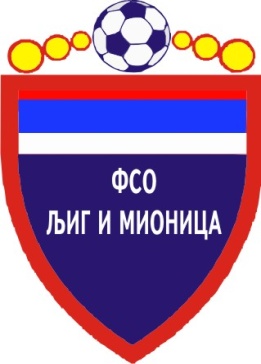 ТАБЕЛАОПШТИНСКЕ ФУДБАЛСКЕ ЛИГЕ ЉИГ И МИОНИЦА-  Пролећни део првенства такмичарске 2014/2015. године -1.ПОПАДИЋ2217419424+7055 2.СТАРИ ДРУГАРИ2217239228+6453 3.ГОРЊИ МУШИЋ2214356034+2645 4.МЛАДОСТ2214268040+4044 5.ТОПЛИЦА2211566437+2738 6.ГОРЊИ ЛАЈКОВАЦ2211476348+1537 7.ВОЈВОДЕ2293106663+330 8. ТОЛИЋ227875954+529 9.ЈЕДИНСТВО2252154272-301710.ПРОЛЕТЕР22411743115-721311.ПАШТРИЋ2222184598-53812.ОРАО22221825120-958